Église St Joseph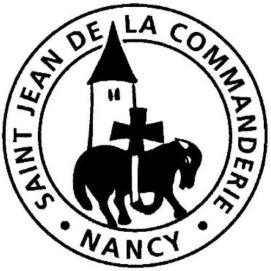 26 janvier 20203ème dimanche du Temps ordinaire  AVenez à ma suiteAlors que vient de se terminer la semaine de prière pour l’unité des chrétiens, St Paul nous rappelle encore que le Christ n’est pas divisé et qu’il a besoin de tous ceux qui croient en lui pour annoncer l’Évangile. Comme l’avait promis le prophète Isaïe, la lumière du monde est venue : c’est le Christ, Sauveur de tous les hommes. Et, comme il a appelé ses disciples, il nous appelle aujourd’hui pour la mission. Notre monde a besoin d’espérance et d’amour et c’est à nous d’en être les témoins.CHANT D’ENTRÉESi le Père vous appelleSi le Père vous appelle à aimer comme il vous aime, dans le feu de son Esprit,
Bienheureux êtes-vous !Si le monde vous appelle à lui rendre une espérance, à lui dire son salut,
Bienheureux êtes-vous !Si l’Église vous appelle à peiner pour le Royaume, aux travaux de la moisson,
Bienheureux êtes-vous !R/	Tressaillez de joie, tressaillez de joie car vos noms sont inscrits pour toujours dans les cieux.Tressaillez de joie, tressaillez de joie car vos noms sont inscrits dans le cœur de Dieu.Si le Père vous appelle à la tâche des apôtres, en témoin du seul pasteur,Bienheureux êtes-vous !Si le monde vous appelle à lutter contre la haine pour la quête de la paix,Bienheureux êtes-vous !Si l’Église vous appelle à tenir dans la prière	 au service des pécheurs,Bienheureux êtes-vous ! R/Si le Père vous appelle à quitter toute richesse pour ne suivre que son Fils,
Bienheureux êtes-vous ! Si le monde vous appelle à lutter contre la haine pour la quête de la paix,Bienheureux êtes-vous ! Si l’Église vous appelle à tenir dans la prière, au service des pécheursBienheureux êtes-vous !1ère Lecture : Is 8, 23b – 9, 3Dans son message de libération, Isaïe parle de la Galilée comme « du carrefour des nations », tellement les envahisseurs étrangers ont piétiné cette région. C’est en Galilée que paraîtra Jésus, nouveau carrefour pour l’histoire des nations païennes.Psaume 26Ma lumière et mon salut, c’est le Seigneur ! Alléluia.Le Seigneur est ma lumière et mon salut :De qui aurais-je crainte ?Le Seigneur est le rempart de ma vie :Devant qui tremblerais-je ?J’ai demandé une chose au Seigneur,La seule que je cherche :Habiter la maison du SeigneurTous les jours de ma vie.Mais je suis sûr, je verrai les bontés du SeigneurSur la terre des vivants.« Espère le Seigneur, sois fort et prends courage :Espère le Seigneur. »2ème Lecture : 1 Co 1, 10-13. 17À qui le chrétien appartient-il ? À celui qui lui a donné le baptême ?  Écoutons l’indignation de Paul devant de telles rivalités.Évangile : Mt 4, 12*23Alléluia. Alléluia.	Jésus proclamait l’Évangile du Royaume	Et guérissait toute maladie dans le peuple.Alléluia.PRIÈRE DES FIDÈLESFrères et sœurs,  le cœur tout rempli de la joie de Bethléem et prêts à suivre le Christ Jésus sur les chemins de l’Évangile, adressons notre prière à Dieu, notre Père.Le prophète Isaïe nous invite à lever les yeux au-delà des frontières. Pour que nous portions un intérêt plus grand à tous les peuples, à toutes les cultures et à toutes les religions et que nous soyons Bonne Nouvelle pour tous, prions le Seigneur. R/R/ 	Seigneur, entends la prière qui monte de nos cœurs.L’apôtre Paul nous invite à être tous vraiment d’accord et en parfaite harmonie.Pour que ceux qui nous voient vivre puissent nous reconnaître comme de vrais chrétiens, prions le Seigneur. R/Jésus nous invite à nous convertir car le Royaume des Cieux est tout proche.Pour que nos cœurs ne se contentent pas de bons sentiments mais répondent au Christ qui veut faire de nous des pêcheurs d’hommes, prions le Seigneur.Seigneur, que mes paroles et mes actes soient clarté pour ceux que nous rencontrons au quotidien, nous te le demandons par Jésus, le Christ, notre Seigneur. – Amen.COMMUNIONDevenez ce que vous recevezDevenez ce que vous recevez, devenez le corps du Christ,Devenez ce que vous recevez, vous êtes le corps du Christ.1.	Baptisés en un seul Esprit, nous ne formons qu’un seul corps ;Abreuvés de l’unique Esprit, nous n’avons qu’un seul Dieu et Père.2.	Rassasiés par le pain de Vie, nous n’avons qu’un cœur et qu’une âme ;Fortifiés par l’amour du Christ, nous pouvons aimer comme il aime.3.	Purifiés par le Sang du Christ et réconciliés avec Dieu ;Sanctifiés par la Vie du Christ, nous goûtons la joie du Royaume.4.	Rassemblés à la même table, nous formons un peuple nouveau :Bienheureux sont les invités au festin des noces éternelles.ENVOIAllez dire à tous les hommesAllez dire à tous les hommes : Le Royaume est parmi vous,Alléluia, alléluia, le Royaume est parmi vous.Chantez au Seigneur un chant nouveau,chantez au Seigneur, terre entière,chantez au Seigneur et bénissez son nom !De jour en jour proclamez son salut,racontez à tous les peuples sa gloire,à toutes les nations ses merveilles !Écoute la voix de Dieuqui te pousse à sortirde toi pour suivrele Christ et tu seras un disciple parfait.Philoxène de Mabbourg (440-523)